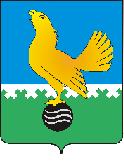 Ханты-Мансийский автономный округ-Юграмуниципальное образованиегородской округ город Пыть-ЯхАДМИНИСТРАЦИЯ ГОРОДАП О С Т А Н О В Л Е Н И ЕОб утверждении порядкараспределения и расходования субсидии из бюджета Ханты-Мансийскогоавтономного округа- Югры на дополнительное финансовое обеспечение мероприятий по организации питанияобучающихся  в общеобразовательных организациях,  расположенных на территории  города  Пыть-ЯхаВ   соответствии   со статьями 37, 41 Федерального закона от 29.12.2012                          № 273-ФЗ «Об образовании в Российской Федерации», Законом Ханты-Мансийского автономного округа- Югры от 30.01.2016 № 4-оз «О регулировании отдельных отношений в сфере организации обеспечения питанием обучающихся в государственных образовательных организациях, частных профессиональных образовательных организациях, муниципальных общеобразовательных организациях, частных общеобразовательных организациях, расположенных в  Ханты-Мансийском автономном                          округе - Югре», постановлением Ханты-Мансийского автономного округа-Югры от 04.03.2016 № 59-п «Об обеспечении питанием обучающихся в образовательных организациях в Ханты-Мансийском автономном округе – Югре», постановлением администрации города от 27.12.2013 № 395-па «Об осуществлении переданного отдельного государственного полномочия по  предоставлению обучающимся общеобразовательных организаций завтраков и обедов», в целях обеспечения социальных гарантий, укрепления здоровья обучающихся муниципальных общеобразовательных организаций, администрация города Пыть-Яха п о с т а н о в л я е т:Утвердить порядок распределения и расходования субсидии из бюджета Ханты-Мансийского автономного округа- Югры на дополнительное финансовое обеспечение мероприятий по организации питания обучающихся в общеобразовательных организациях, расположенных на территории города Пыть-Яха, согласно приложению.2.	Сектору по связям с общественными организациями и СМИ  управления делами (О.В. Кулиш) опубликовать постановление в печатном средстве массовой информации «Официальный вестник».       3. Отделу по информационным ресурсам (А.А. Мерзляков) разместить постановление на официальном сайте администрации города в сети Интернет.Настоящее постановление вступает в силу после его официального опубликования и распространяется на правоотношения, возникшие с 01.01.2016. Контроль за выполнением постановление возложить на первого заместителя главы администрации города Бойко В.П.Глава администрации города Пыть-Яха		                                                                     Р.И. СтадлерПриложение к постановлению администрации города Пыть-ЯхаПорядок распределения и расходования субсидии из бюджета Ханты-Мансийского автономного округа-Югры на дополнительное финансовое обеспечение мероприятий по организации питания обучающихся в общеобразовательных организациях, расположенных на территории города Пыть-Яха1. Порядок распределения и расходования субсидии из бюджета Ханты-Мансийского автономного округа-Югры на дополнительное финансовое обеспечение мероприятий по организации питания обучающихся в общеобразовательных организациях, расположенных на территории города Пыть-Яха (далее – Порядок) определяет правила распределения и расходования субсидии из бюджета Ханты-Мансийского автономного округа-Югры на дополнительное финансовое обеспечение мероприятий по организации питания обучающихся в общеобразовательных организациях, расположенных на территории города Пыть-Яха (далее-субсидия).2. Получателями субсидии являются общеобразовательные организации, расположенные на территории города Пыть-Яха (далее-общеобразовательные организации).3. Субсидия предоставляется общеобразовательным организациям в соответствии со сводной бюджетной росписью бюджета города Пыть-Яха в пределах бюджетных ассигнований и лимитов бюджетных обязательств, предусмотренных на очередной финансовый год.4. Распределение средств субсидии осуществляется Департаментом образования и молодежной политики администрации города Пыть-Яха (далее – Департамент).5. Условиями предоставления субсидии являются:5.1. Наличие потребности общеобразовательной организации в дополнительном финансовом обеспечении мероприятий по организации питания обучающихся;5.2. Наличие положительной динамики привлечения родительских средств для обеспечения горячим питанием обучающихся общеобразовательных организаций (за 3-летний период);5.3. Наличие локального правового акта общеобразовательной организации, устанавливающего размер платы, взимаемой с родителей (законных представителей) обучающихся за обеспечение горячим питанием. Данная плата устанавливается с учетом мнения обучающихся, родителей (законных представителей) несовершеннолетних обучающихся и педагогических работников образовательной организации.6. Размер расходов на частичную оплату продуктов питания обучающихся в общеобразовательных организациях, за исключением отдельных категорий обучающихся, которым предоставляется социальная поддержка в виде предоставления питания в учебное время, в расчете на одного ребенка в день, устанавливается Правительством Ханты-Мансийского автономного округа-Югры.7. Объем субсидии, предоставляемой общеобразовательным организациям, рассчитывается по следующей формуле:Pi = Ч1 * В1 * Кдн, где:Pi – объем субсидии, предоставляемой общеобразовательным организациям;Ч1 – численность обучающихся в общеобразовательных организациях, за исключением отдельных категорий обучающихся, которым предоставляется социальная поддержка в виде предоставления питания в учебное время;В1 – размер расходов на частичную оплату продуктов питания обучающихся в общеобразовательных организациях, за исключением отдельных категорий обучающихся, которым предоставляется социальная поддержка в виде предоставления питания в учебное время, в расчете на одного ребенка в день, установленный Правительством Ханты-Мансийского автономного округа;Кдн – количество учебных дней функционирования общеобразовательных организаций в финансовом году.8. В случае изменения численности обучающихся в течение финансового года Департамент на основании заявок, представленных общеобразовательными организациями, и в соответствии с настоящим Порядком вправе производить уточнение и перераспределение объемов субсидии.9. Общеобразовательные организации осуществляют целевое и эффективное использование субсидии, ежеквартально в установленные сроки представляют в Департамент отчет об исполнении субсидии.10. Объем обоснованной экономии средств, выделенных общеобразовательной организации на частичную оплату питания обучающихся, сложившийся в течение финансового года в связи с уменьшением фактических дней питания, расходуется общеобразовательными организациями на приобретение продуктов питания и организацию полноценного, сбалансированного питания в соответствии с государственными санитарно-эпидемиологическими правилами и нормативами.11. Остаток не использованной в текущем году субсидии подлежит возврату в бюджет муниципального образования города Пыть-Яха, а далее в бюджет Ханты-Мансийского автономного округа - Югры, в соответствии с бюджетным законодательством Российской Федерации.12.Департамент осуществляет в установленном порядке контроль за целевым расходованием общеобразовательными организациями субсидии.